Madame, Monsieur,J'ai l'honneur de vous inviter à participer à la deuxième réunion du Groupe régional de la Commission d'études 20 de l'UIT-T pour l'Afrique, qui aura lieu les 25 (toute la journée) et 26 (matin) mars, et à celle du Groupe régional de la Commission d'études 5 de l'UIT-T pour l'Afrique, qui se déroulera les 27 (après-midi), 28 (matin) et 29 (matin) mars. Ces réunions se tiendront à l'aimable invitation du Ministère des technologies de la communication à l'hôtel Transcorp Hilton Abuja à Abuja (Nigéria), du 25 au 29 mars 2019 inclus.Un forum sur le thème "Utiliser les toutes nouvelles technologies pour rendre les villes plus intelligentes et durables" sera organisé les 26 (après-midi) et 27 (matin) mars 2019.Un forum sur le thème "5G, champs électromagnétiques et santé, et formation sur les Recommandations de l'UIT-T relatives aux champs électromagnétiques" aura lieu le 28 (après-midi) mars 2019.La participation aux forums est gratuite et ouverte à tous les participants qui partagent le même intérêt pour les questions relatives à l'utilisation des toutes nouvelles technologies pour concevoir des villes plus intelligentes et durables ainsi qu'à la 5G, aux champs électromagnétiques et à la santé. Les réunions des groupes régionaux seront réservées aux délégués et aux représentants des Etats Membres, des Membres de Secteur et des Associés des Commissions d'études 5 et 20 de l'UIT-T de la région, conformément au § 2.3.3 de la Résolution 1 (Rév. Hammamet, 2016) de l'AMNT.Exceptionnellement, pour l'inscription à cette réunion, la procédure d'approbation par le coordonnateur, annoncée dans la Circulaire TSB 68, ne sera pas utilisée. Les procédures en vigueur auparavant s'appliquent, comme précisé dans l'Annexe A.La réunion s'ouvrira à 9 h 30 le premier jour. L'enregistrement des participants débutera à 8 h 30 sur le site de la manifestation, à savoir l'hôtel Transcorp Hilton Abuja. Principales échéancesDes renseignements complémentaires sont donnés dans l'Annexe A. Les projets d'ordre du jour des réunions, établis par Mme Helen Cynthia Nakiguli (Ouganda), Présidente du Groupe SG5RG-AFR de l'UIT-T, et M. Bako Wakil (Nigéria), Président du Groupe SG20RG-AFR de l'UIT-T, figurent respectivement dans les Annexes B et C.Des informations pratiques relatives au lieu de la manifestation seront publiées sur les pages web des Groupes SG5RG-AFR et SG20RG-AFR de l'UIT-T.Je vous souhaite une réunion constructive et agréable.ANNEXE A
Informations pratiques concernant les réunionsMÉTHODES DE TRAVAIL ET INSTALLATIONSSOUMISSION DES DOCUMENTS ET ACCÈS: Les réunions se dérouleront sans document papier. Les contributions des Membres doivent être soumises par courrier électronique au secrétariat de la commission d'études concernée en utilisant le gabarit approprié. Les documents de réunion sont accessibles depuis la page d'accueil de la commission d'études en question et l'accès est réservé aux Membres de l'UIT-T/titulaires d'un compte TIES.INTERPRÉTATION: En accord avec les Présidents des commissions d'études, les langues de travail des réunions seront l'anglais et le français. Une interprétation simultanée sera assurée dans ces deux langues.Des équipements de RÉSEAU LOCAL SANS FIL et un accès à l'Internet seront mis à disposition sur le lieu de la manifestation.INSCRIPTION PRÉALABLE, BOURSES ET DEMANDE DE VISAINSCRIPTION PRÉALABLE: L'inscription préalable est obligatoire et doit se faire en ligne depuis la page d'accueil de la commission d'études concernée au moins un mois avant le début de la réunion. Les membres sont invités à inclure des femmes dans leur délégation chaque fois que cela est possible.Veuillez noter que l'inscription préalable des participants aux réunions de l'UIT-T se fait en ligne sur le site web de l'UIT-T, comme suit:Groupe SG5RG-AFR: http://itu.int/go/sg5rgafr 
Groupe SG20RG-AFR: http://itu.int/go/sg20rgafrBOURSES: Deux bourses partielles par administration seront accordées, uniquement dans la région Afrique, en fonction des ressources financières disponibles, afin de faciliter la participation des pays remplissant les conditions requises. Les demandes de bourse (établies à l'aide du Formulaire 1 ci-joint) doivent parvenir au plus tard le 22 février 2019; il est par ailleurs vivement recommandé de s'inscrire à la manifestation et d'engager le processus de demande au moins sept semaines avant la réunion en question. Veuillez noter que les critères sur la base desquels il est décidé d'attribuer une bourse sont les suivants: budget disponible à l'UIT; participation active, et notamment soumission de contributions écrites; répartition équitable entre les pays et les régions; et parité hommes-femmes.DEMANDE DE VISA: Si vous avez besoin d'un visa, celui-ci doit être demandé dès que possible auprès de la représentation du Nigéria (ambassade ou consulat) dans votre pays ou, à défaut, dans le pays le plus proche de votre pays de départ. Les délais pouvant varier, nous vous suggérons de vous renseigner directement auprès de la représentation concernée et de formuler votre demande au plus tôt.Les délégués qui ont besoin d'une lettre personnelle d'invitation sont invités à envoyer un courrier électronique, avec la mention "Lettre d'appui pour l'obtention d'un visa" en objet, à Mme Ifeoma Uzochukwu à l'adresse iuzochukwu@ncc.gov.ng (Tél: +23494628748), avec copie au TSB (tsbsg5@itu.int et tsbsg20@itu.int), avant la date limite du 25 février 2019. FORM 1 - FELLOWSHIP REQUESTANNEXE B	
Projet d'ordre du jourRéunion du Groupe SG5RG-AFR de l'UIT-T, Abuja (Nigéria), 27-29 mars 2019ANNEXE C
Projet d'ordre du jourRéunion du Groupe SG20RG-AFR de l'UIT-T, Abuja (Nigéria), 25-26 mars 2019______________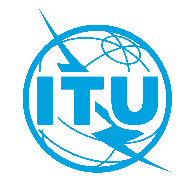 Union internationale des télécommunicationsBureau de la Normalisation des TélécommunicationsUnion internationale des télécommunicationsBureau de la Normalisation des TélécommunicationsGenève, le 16 janvier 2019Genève, le 16 janvier 2019Réf.:Lettre collective TSB 2/SG5RG-AFR
Lettre collective TSB 2/SG20RG-AFRCE 5; CE 20/CBLettre collective TSB 2/SG5RG-AFR
Lettre collective TSB 2/SG20RG-AFRCE 5; CE 20/CB–	Aux administrations des Etats Membres de l'Union;–	aux Membres du Secteur UIT-T;–	aux Associés de l'UIT-T participant aux travaux de la Commission d'études 5;–	aux Associés de l'UIT-T participant aux travaux de la Commission d'études 20;–	aux établissements universitaires participant aux travaux de l'UIT;–	au Bureau régional de l'UIT pour la région Afrique, Addis-Ababa–	Aux administrations des Etats Membres de l'Union;–	aux Membres du Secteur UIT-T;–	aux Associés de l'UIT-T participant aux travaux de la Commission d'études 5;–	aux Associés de l'UIT-T participant aux travaux de la Commission d'études 20;–	aux établissements universitaires participant aux travaux de l'UIT;–	au Bureau régional de l'UIT pour la région Afrique, Addis-AbabaTél.:+41 22 730 6301+41 22 730 6301–	Aux administrations des Etats Membres de l'Union;–	aux Membres du Secteur UIT-T;–	aux Associés de l'UIT-T participant aux travaux de la Commission d'études 5;–	aux Associés de l'UIT-T participant aux travaux de la Commission d'études 20;–	aux établissements universitaires participant aux travaux de l'UIT;–	au Bureau régional de l'UIT pour la région Afrique, Addis-Ababa–	Aux administrations des Etats Membres de l'Union;–	aux Membres du Secteur UIT-T;–	aux Associés de l'UIT-T participant aux travaux de la Commission d'études 5;–	aux Associés de l'UIT-T participant aux travaux de la Commission d'études 20;–	aux établissements universitaires participant aux travaux de l'UIT;–	au Bureau régional de l'UIT pour la région Afrique, Addis-AbabaFax:+41 22 730 5853+41 22 730 5853–	Aux administrations des Etats Membres de l'Union;–	aux Membres du Secteur UIT-T;–	aux Associés de l'UIT-T participant aux travaux de la Commission d'études 5;–	aux Associés de l'UIT-T participant aux travaux de la Commission d'études 20;–	aux établissements universitaires participant aux travaux de l'UIT;–	au Bureau régional de l'UIT pour la région Afrique, Addis-Ababa–	Aux administrations des Etats Membres de l'Union;–	aux Membres du Secteur UIT-T;–	aux Associés de l'UIT-T participant aux travaux de la Commission d'études 5;–	aux Associés de l'UIT-T participant aux travaux de la Commission d'études 20;–	aux établissements universitaires participant aux travaux de l'UIT;–	au Bureau régional de l'UIT pour la région Afrique, Addis-AbabaE-mail:tsbsg5@itu.int
tsbsg20@itu.inttsbsg5@itu.int
tsbsg20@itu.int–	Aux administrations des Etats Membres de l'Union;–	aux Membres du Secteur UIT-T;–	aux Associés de l'UIT-T participant aux travaux de la Commission d'études 5;–	aux Associés de l'UIT-T participant aux travaux de la Commission d'études 20;–	aux établissements universitaires participant aux travaux de l'UIT;–	au Bureau régional de l'UIT pour la région Afrique, Addis-Ababa–	Aux administrations des Etats Membres de l'Union;–	aux Membres du Secteur UIT-T;–	aux Associés de l'UIT-T participant aux travaux de la Commission d'études 5;–	aux Associés de l'UIT-T participant aux travaux de la Commission d'études 20;–	aux établissements universitaires participant aux travaux de l'UIT;–	au Bureau régional de l'UIT pour la région Afrique, Addis-AbabaWeb:http://itu.int/go/sg5rgafr
http://itu.int/go/sg20rgafrhttp://itu.int/go/sg5rgafr
http://itu.int/go/sg20rgafr–	Aux administrations des Etats Membres de l'Union;–	aux Membres du Secteur UIT-T;–	aux Associés de l'UIT-T participant aux travaux de la Commission d'études 5;–	aux Associés de l'UIT-T participant aux travaux de la Commission d'études 20;–	aux établissements universitaires participant aux travaux de l'UIT;–	au Bureau régional de l'UIT pour la région Afrique, Addis-Ababa–	Aux administrations des Etats Membres de l'Union;–	aux Membres du Secteur UIT-T;–	aux Associés de l'UIT-T participant aux travaux de la Commission d'études 5;–	aux Associés de l'UIT-T participant aux travaux de la Commission d'études 20;–	aux établissements universitaires participant aux travaux de l'UIT;–	au Bureau régional de l'UIT pour la région Afrique, Addis-AbabaObjet:Réunions du Groupe régional de la Commission d'études 5 de l'UIT-T pour l'Afrique (SG5RG-AFR) et du Groupe régional de la Commission d'études 20 de l'UIT-T pour l'Afrique (SG20RG-AFR)
Abuja (Nigéria), 25-29 mars 2019Réunions du Groupe régional de la Commission d'études 5 de l'UIT-T pour l'Afrique (SG5RG-AFR) et du Groupe régional de la Commission d'études 20 de l'UIT-T pour l'Afrique (SG20RG-AFR)
Abuja (Nigéria), 25-29 mars 2019Réunions du Groupe régional de la Commission d'études 5 de l'UIT-T pour l'Afrique (SG5RG-AFR) et du Groupe régional de la Commission d'études 20 de l'UIT-T pour l'Afrique (SG20RG-AFR)
Abuja (Nigéria), 25-29 mars 2019Réunions du Groupe régional de la Commission d'études 5 de l'UIT-T pour l'Afrique (SG5RG-AFR) et du Groupe régional de la Commission d'études 20 de l'UIT-T pour l'Afrique (SG20RG-AFR)
Abuja (Nigéria), 25-29 mars 201925 janvier 2019–	Soumission des contributions des Membres de l'UIT-T pour lesquelles une traduction est demandée22 février 2019–	Soumission des demandes de bourses (le formulaire de demande et les instructions figurent dans le Formulaire 1)25 février 2019–	Inscription préalable (au moyen du formulaire d'inscription en ligne disponible sur les pages d'accueil des Groupes SG5RG-AFR et SG20RG-AFR)–	Soumission des demandes de lettres pour faciliter l'obtention du visa (voir l'Annexe A pour plus de détails)12 mars 2019–	Soumission des contributions des Membres de l'UIT-T (par courrier électronique à l'adresse tsbsg5@itu.int ou tsbsg20@itu.int)Veuillez agréer, Madame, Monsieur, l'assurance de ma considération distinguée.(signé)Chaesub Lee
Directeur du Bureau de la normalisation 
des télécommunications ITU-SG5RG-AFR de l'UIT-T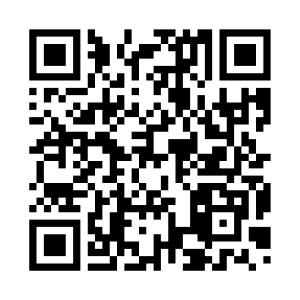 Annexes: 4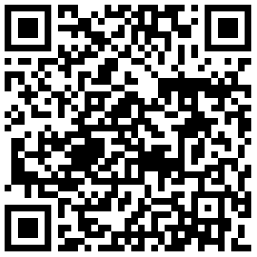 SG20RG-AFR de l'UIT-TInformations les plus récentes concernant les réunions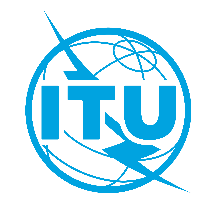 Meetings of ITU-T SG5RG-AFR and SG20RG-AFR
Abuja, Nigeria, 25-29 March 2019Request for one partial fellowship 
(submission deadline 22 February 2019)Meetings of ITU-T SG5RG-AFR and SG20RG-AFR
Abuja, Nigeria, 25-29 March 2019Request for one partial fellowship 
(submission deadline 22 February 2019)Meetings of ITU-T SG5RG-AFR and SG20RG-AFR
Abuja, Nigeria, 25-29 March 2019Request for one partial fellowship 
(submission deadline 22 February 2019)Meetings of ITU-T SG5RG-AFR and SG20RG-AFR
Abuja, Nigeria, 25-29 March 2019Request for one partial fellowship 
(submission deadline 22 February 2019)Please return completed form, preferably by e-mail, to:
ITU Fellowships, Geneva (Switzerland)Please return completed form, preferably by e-mail, to:
ITU Fellowships, Geneva (Switzerland)Please return completed form, preferably by e-mail, to:
ITU Fellowships, Geneva (Switzerland)E-mail: 	fellowships@itu.int
Tel:	+41 22 730 5227
Fax:	+41 22 730 5778E-mail: 	fellowships@itu.int
Tel:	+41 22 730 5227
Fax:	+41 22 730 5778E-mail: 	fellowships@itu.int
Tel:	+41 22 730 5227
Fax:	+41 22 730 5778Applications from women are encouragedApplications from women are encouragedApplications from women are encouragedApplications from women are encouragedApplications from women are encouragedApplications from women are encouragedRegistration number (required):
(Pre-registration is online only)Registration number (required):
(Pre-registration is online only)Title(s) of Contributions submitted/planned:Title(s) of Contributions submitted/planned:Country (list of eligible countries):Country (list of eligible countries):Name of the Administration/Organization:Name of the Administration/Organization:Professional role/title:Professional role/title:Mr/Mrs/Ms:Mr/Mrs/Ms:Applicant’s family name:Applicant’s family name:Applicant’s given name:Applicant’s given name:Address:Address:Telephone:Telephone:Fax:Fax:E-mail:E-mail:Passport number:Passport number:Date and place of issue:Date and place of issue:Passport valid until (date):Passport valid until (date):Nationality:Nationality:Date of birth:Date of birth:Please select your preferred fellowship type (one only),which ITU will do its best to accommodate:	Economy class air ticket (duty station -> event venue -> duty station)	Subsistence allowance intended to cover accommodation, meals & misc. expensesPlease select your preferred fellowship type (one only),which ITU will do its best to accommodate:	Economy class air ticket (duty station -> event venue -> duty station)	Subsistence allowance intended to cover accommodation, meals & misc. expensesPlease select your preferred fellowship type (one only),which ITU will do its best to accommodate:	Economy class air ticket (duty station -> event venue -> duty station)	Subsistence allowance intended to cover accommodation, meals & misc. expensesPlease select your preferred fellowship type (one only),which ITU will do its best to accommodate:	Economy class air ticket (duty station -> event venue -> duty station)	Subsistence allowance intended to cover accommodation, meals & misc. expensesPlease select your preferred fellowship type (one only),which ITU will do its best to accommodate:	Economy class air ticket (duty station -> event venue -> duty station)	Subsistence allowance intended to cover accommodation, meals & misc. expensesPlease select your preferred fellowship type (one only),which ITU will do its best to accommodate:	Economy class air ticket (duty station -> event venue -> duty station)	Subsistence allowance intended to cover accommodation, meals & misc. expensesSignature of applicant:	Signature of applicant:	Signature of applicant:	Signature of applicant:	Date: 	Date: 	TO VALIDATE THIS FELLOWSHIP REQUEST, THE NAME, TITLE AND SIGNATURE OF THE CERTIFYING OFFICIAL DESIGNATING THE PARTICIPANT MUST BE COMPLETED BELOW, ALONG WITH AN OFFICIAL STAMP.N.B. IT IS IMPERATIVE THAT FELLOWS BE PRESENT FROM THE FIRST TO THE LAST DAY OF THE MEETING.TO VALIDATE THIS FELLOWSHIP REQUEST, THE NAME, TITLE AND SIGNATURE OF THE CERTIFYING OFFICIAL DESIGNATING THE PARTICIPANT MUST BE COMPLETED BELOW, ALONG WITH AN OFFICIAL STAMP.N.B. IT IS IMPERATIVE THAT FELLOWS BE PRESENT FROM THE FIRST TO THE LAST DAY OF THE MEETING.TO VALIDATE THIS FELLOWSHIP REQUEST, THE NAME, TITLE AND SIGNATURE OF THE CERTIFYING OFFICIAL DESIGNATING THE PARTICIPANT MUST BE COMPLETED BELOW, ALONG WITH AN OFFICIAL STAMP.N.B. IT IS IMPERATIVE THAT FELLOWS BE PRESENT FROM THE FIRST TO THE LAST DAY OF THE MEETING.TO VALIDATE THIS FELLOWSHIP REQUEST, THE NAME, TITLE AND SIGNATURE OF THE CERTIFYING OFFICIAL DESIGNATING THE PARTICIPANT MUST BE COMPLETED BELOW, ALONG WITH AN OFFICIAL STAMP.N.B. IT IS IMPERATIVE THAT FELLOWS BE PRESENT FROM THE FIRST TO THE LAST DAY OF THE MEETING.TO VALIDATE THIS FELLOWSHIP REQUEST, THE NAME, TITLE AND SIGNATURE OF THE CERTIFYING OFFICIAL DESIGNATING THE PARTICIPANT MUST BE COMPLETED BELOW, ALONG WITH AN OFFICIAL STAMP.N.B. IT IS IMPERATIVE THAT FELLOWS BE PRESENT FROM THE FIRST TO THE LAST DAY OF THE MEETING.TO VALIDATE THIS FELLOWSHIP REQUEST, THE NAME, TITLE AND SIGNATURE OF THE CERTIFYING OFFICIAL DESIGNATING THE PARTICIPANT MUST BE COMPLETED BELOW, ALONG WITH AN OFFICIAL STAMP.N.B. IT IS IMPERATIVE THAT FELLOWS BE PRESENT FROM THE FIRST TO THE LAST DAY OF THE MEETING.Signature and stamp
of certifying official: 		Signature and stamp
of certifying official: 		Signature and stamp
of certifying official: 		Signature and stamp
of certifying official: 		Date: 	Date: 	N°DescriptionDocument1Ouverture de la réunion2Adoption de l'ordre du jour3Approbation du Rapport de la réunion précédente 
(Zanzibar (Tanzanie), 9 avril 2018)Rapport 14Attribution des documents (contributions et documents temporaires)5Vue d'ensemble de la Commission d'études 5 de l'UIT-T
(structure et méthodes de travail)6Vue d'ensemble des résultats des réunions passées du GT 1/5 de l'UIT-T (21-25 mai 2018) et de la CE 5 de l'UIT-T (11-21 septembre 2018)7Résultats de la Conférence de plénipotentiaires de 2018 et de la réunion du GCNT pertinents pour la CE 5 de l'UIT-T8Examen des contributions reçues9Programme de travail du Groupe SG5RG-AFR10Contributions des membres du Groupe SG5RG-AFR à la Commission d'études 5 de l'UIT-T11Examen des priorités du Groupe SG5RG-AFR de l'UIT-T12Elaboration du projet de rapport du Groupe SG5RG-AFR13Lieu et date de la prochaine réunion du Groupe SG5RG-AFR14Divers15Clôture de la réunionN°DescriptionDocument1Ouverture de la réunion2Adoption de l'ordre du jour3Approbation du Rapport de la réunion précédente 
(Zanzibar (Tanzanie), 9 avril 2018)Rapport 14Attribution des documents (contributions et documents temporaires)5Vue d'ensemble de la Commission d'études 20 de l'UIT-T
(structure et méthodes de travail)6Vue d'ensemble des résultats des réunions passées de la CE 20 de l'UIT-T (Le Caire (Egypte), 6-16 mai 2018 et Wuxi (Chine), 3-13 décembre 2018)7Résultats de la Conférence de plénipotentiaires de 2018 et de la réunion du GCNT pertinents pour la CE 20 de l'UIT-T8Examen des contributions reçues9Programme de travail du Groupe SG20RG-AFR10Contributions des membres du Groupe SG20RG-AFR à la Commission d'études 20 de l'UIT-T11Examen des priorités du Groupe SG20RG-AFR de l'UIT-T12Elaboration du projet de rapport du Groupe SG20RG-AFR13Lieu et date de la prochaine réunion du Groupe SG20RG-AFR14Divers15Clôture de la réunion